№ 22 от 01.03.2018 о назначении ответственного за пожарную безопасность, за первичные средства пожаротушения, за оповещение и порядок оповещения людей на случай пожара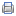 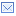 О назначении ответственного за пожарную безопасность, за первичные средства пожаротушения, за оповещение и порядок оповещения людей на случай пожара на территории Старонижестеблиевского сельского поселения Красноармейского районаРуководствуясь ст. 37 Федерального закона от 21.12.1994 N 69-ФЗ «О пожарной безопасности», Правилами противопожарного режима в Российской Федерации, утвержденными Постановлением Правительства Российской Федерации от 25.04.2012 N 390, в целях соблюдения норм и правил пожарной безопасности   п о с т а н о в л я ю:1.                Назначить ответственным за пожарную безопасность на территории Старонижестеблиевского сельского поселения Красноармейского района специалиста уполномоченного на решение задач по ГО и ЧС Старонижестеблиевского сельского поселения Красноармейского района Арутюнову Инну Николаевну2.                Назначить ответственным за оповещение и порядок оповещения людей на случай пожара на территории Старонижестеблиевского сельского поселения Красноармейского района3.                 Назначить ответственным за первичные средства пожаротушения                                  на территории Старонижестеблиевского сельского поселения Красноармейского района специалиста уполномоченного на решение задач по ГО и ЧС Старонижестеблиевского сельского поселения Красноармейского района Арутюнову Инну Николаевну4.                Ответственному лицу за первичные средства пожаротушения                                  обеспечить исполнение следующих мероприятий:4.1.         Ведение журнала регистрации первичных средств пожаротушения, паспортов на первичные средства пожаротушения (огнетушители) установленной формы.4.2.         Обеспечить эксплуатацию первичных средств пожаротушения в соответствии с требованиями разработанной инструкции по техническому содержанию первичных средств пожаротушения.2          5. Контроль за выполнением настоящего постановления возложить на заместителя главы Старонижестеблиевского сельского поселения Красноармейского района  Е.Е.Черепанову.6. Постановление вступает в силу со дня его обнародования.ГлаваСтаронижестеблиевскогосельского поселенияКрасноармейского района                                                               В.В. Новак3ЛИСТ СОГЛАСОВАНИЯк проекту постановления администрации Старонижестеблиевского сельского поселения Красноармейского района от _____________№_____«О назначении ответственного за пожарную безопасность, за первичные средства пожаротушения, за оповещение и порядок оповещения людей на случай пожара на территории Старонижестеблиевского сельского поселения Красноармейского района»Проект подготовил и внес:АДМИНИСТРАЦИЯСТАРОНИЖЕСТЕБЛИЕВСКОГО СЕЛЬСКОГО ПОСЕЛЕНИЯКРАСНОАРМЕЙСКОГО РАЙОНАПОСТАНОВЛЕНИЕАДМИНИСТРАЦИЯСТАРОНИЖЕСТЕБЛИЕВСКОГО СЕЛЬСКОГО ПОСЕЛЕНИЯКРАСНОАРМЕЙСКОГО РАЙОНАПОСТАНОВЛЕНИЕ«______»_______2018 г.№ _________станица Старонижестеблиевскаястаница СтаронижестеблиевскаяУполномоченный по Го и ЧССтаронижестеблиевского сельского поселенияКрасноармейского районаИ.Н. АрутюноваПроект согласован:Заместитель главыСтаронижестеблиевского сельского поселенияКрасноармейского районаЕ.Е. ЧерепановаНачальник общего отделаСтаронижестеблиевского сельского поселенияКрасноармейского районаН.В. СупрунГлавный специалист поземельным отношениям администрацииСтаронижестеблиевского сельского поселенияКрасноармейского районаА.С. Нимченко